Mission « Développement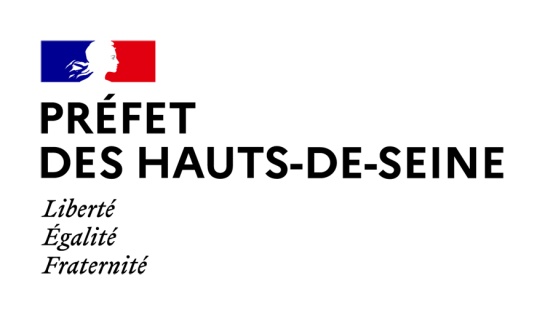 Economique et emploi »Nanterre, mercredi 2 novembre 2022Les Bourses French Tech :Outils au service des start-upAvec le programme « French Tech » destiné à soutenir les start-up, l’Etat s’engage envers ses jeunes entreprises innovantes et dynamiques. Notre territoire des Hauts-de-Seine est particulièrement concerné, car doté d’un tissu très riche de jeunes start-up prometteuses. Cette note vous présente deux mécanismes majeurs d’accompagnement portés par l’Etat pour aider ces entreprises à se lancer du meilleur pied : la Bourse French Tech et la Bourse French Tech Emergence. Un atout non négligeable de ces bourses est leur caractère non restrictif quant au domaine d’activité –numérique, industriel ou de services- : nous invitons donc toutes les jeunes entreprises innovantes du département à déposer des dossiers de candidature. La Bourse French TechPour les jeunes entreprises (>50 salariés, >10M€ de CA) de moins d’un an, innovantes et à fort potentiel de croissance, qui ont besoin d’une phase de maturation et de validation technico-économique ; ou des personnes physiques (entrepreneurs) déjà accompagnés par une structure pour la création d’une entreprise.La BPI peut accorder une subvention de 30 000€ maximum, pouvant couvrir jusqu’à 70% des dépenses éligibles.Ces dépenses peuvent être des frais propres ou frais externes, détaillés sur la page de la BPI : https://www.bpifrance.fr/catalogue-offres/soutien-a-linnovation/bourse-french-techPour déposer votre dossier, contactez la BPI à cette adresse : https://contacts.bpifrance.fr/serviceclient/demandesLa Bourse French Tech EmergencePour les jeunes entreprises (>50 salariés, >10M€ de CA) de moins d’un an, du secteur de la deeptech (fort contenu technologique), qui ont besoin d’une phase de maturation et de validation technico-économique. La BPI peut accorder une subvention de 90 000€ maximum, pouvant couvrir jusqu’à 70% des dépenses éligibles.Ces dépenses peuvent être des frais propres ou externes, détaillés ici : https://www.bpifrance.fr/catalogue-offres/soutien-a-linnovation/bourse-french-tech-emergencePour déposer votre dossier, contactez la BPI à cette adresse : https://contacts.bpifrance.fr/serviceclient/demandes	Ces deux bourses peuvent s’avérer déterminantes dans le succès du lancement de start-up encore jeunes mais prometteuses. Nous vous invitons donc à les considérer lors de vos recherches de financement. 